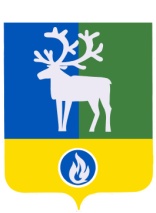 СЕЛЬСКОЕ ПОСЕЛЕНИЕ ЛЫХМАБЕЛОЯРСКИЙ РАЙОНХАНТЫ-МАНСИЙСКИЙ АВТОНОМНЫЙ ОКРУГ – ЮГРАПРОЕКТАДМИНИСТРАЦИЯ СЕЛЬСКОГО ПОСЕЛЕНИЯ ЛЫХМАПОСТАНОВЛЕНИЕот 17 декабря 2021 года                                                                                                      № 101О внесении изменений в постановление администрации сельского поселения Лыхма от 28 октября 2016 года № 128 П о с т а н о в л я ю:1. Внести в муниципальную программу сельского поселения Лыхма «Реализация полномочий органов местного самоуправления на 2017-2023 годы», утвержденную постановлением администрации сельского поселения Лыхма от 28 октября 2016 года                № 128 «Об утверждении муниципальной программы сельского поселения Лыхма «Реализация полномочий органов местного самоуправления на 2017-2023 годы»                 (далее – Программа) следующие изменения:1) позицию паспорта Программы, касающуюся финансового обеспечения, изложить в следующей редакции:2) раздел 4 «Ресурсное обеспечение муниципальной программы» Программы изложить в следующей редакции:«4. Ресурсное обеспечение муниципальной программы4.1. Финансирование муниципальной программы осуществляется за счет средств федерального бюджета, окружного бюджета и бюджета поселения.4.2. Общий объем финансирования муниципальной программы на 2017-2023 годы сельского поселения Лыхма составляет 212 570,0 тыс. рублей.         4.3. Планирование бюджетных ассигнований на реализацию муниципальной программы на очередной финансовый год и плановый период осуществляется по результатам ежегодной оценки эффективности реализации Программы.»;3)  приложение 1 «Целевые показатели муниципальной программы сельского поселения Лыхма» к Программе изложить в редакции, согласно приложению 1 к настоящему постановлению;4)  приложение 2 «Перечень основных мероприятий муниципальной программы, объемы и источники их финансирования», к Программе изложить в редакции согласно приложению 2 к настоящему постановлению.2. Опубликовать настоящее постановление в бюллетене «Официальный вестник сельского поселения Лыхма».3. Настоящее постановление вступает в силу после его официального опубликования и действует по 31 декабря 2021 года.4. Контроль за выполнением постановления возложить на заместителя главы муниципального образования, заведующего сектором администрации сельского поселения Лыхма И.В. Денисову. Глава сельского поселения Лыхма			                                                    Н.В. Бызова	ПРИЛОЖЕНИЕ 1к постановлению администрации сельского поселения Лыхмаот 17 декабря 2021 года № 101ПРИЛОЖЕНИЕ  1к муниципальной программе сельского поселения Лыхма«Реализация полномочий органов местного самоуправления на 2017-2023 годы»Целевые показателимуниципальной программы сельского поселения Лыхма__________________ПРИЛОЖЕНИЕ 2к постановлению администрации сельского поселения Лыхмаот 17 декабря 2021 года № 101ПРИЛОЖЕНИЕ 2к муниципальной программе сельского поселения Лыхма ««Реализация полномочий органов местного самоуправления на 2017-2023 годы»Перечень основных мероприятий муниципальной программы, объемы и источники их финансирования________________________________«Финансовое обеспечение муниципальной программы Общий объем финансирования муниципальной программы сельского поселения   Лыхма на 2017-2023 годы составляет 212 570,0   тыс. рублей, в том числе:1) за счет средств бюджета Российской Федерации                   (далее - федеральный бюджет) 3 373,1 тыс. рублей, в том числе по годам:2017 год – 417,9 тыс. рублей; 2018 год – 430,1 тыс. рублей;2019 год – 489,9 тыс. рублей;2020 год – 524,2  тыс. рублей;2021 год – 559,6 тыс. рублей;2022 год – 475,7 тыс. рублей;2023 год – 475,7  тыс. рублей;2) за счет средств бюджета Ханты-Мансийского автономного округа - Югры (далее - бюджет автономного округа)                    12 199,7  тыс. рублей, в том числе по годам:2018 год – 1 119,4 тыс. рублей;2019 год – 1,2 тыс. рублей;2020 год – 23,9  тыс. рублей;2021 год – 11 037,6  тыс. рублей;2022 год – 8,8  тыс. рублей;2023 год – 8,8  тыс. рублей;3) за счет средств бюджета сельского поселения Лыхма (далее - бюджет поселения) 196 997,2 тыс. рублей, в том числе по годам:2017 год – 30 953,8 тыс. рублей; 2018 год – 31 384,8 тыс. рублей;2019 год – 24 421,3 тыс. рублей;2020 год – 30 907,4 тыс. рублей;2021 год – 32 219,7  тыс. рублей;2022 год – 23 256,9  тыс. рублей;2023 год – 23 853,3  тыс. рублей»;№
п/пНаименование показателей   
результатовФактическое значение показателя на момент разработки   
программыЗначения показателя Значения показателя Значения показателя Значения показателя Значения показателя Значения показателя Значения показателя Целевое   
значение  
показателя 
на момент  
окончания  
действия   
программы№
п/пНаименование показателей   
результатовФактическое значение показателя на момент разработки   
программы2017 год2018 год2019 год2020 год2021 год2022 год2023 годЦелевое   
значение  
показателя 
на момент  
окончания  
действия   
программы12345678910111Доля обеспеченности органов местного самоуправления сельского поселения необходимыми ресурсами для выполнения полномочий и функций, %1001001001001001001001001002Доля муниципальных служащих, прошедших курсы повышения квалификации по программам дополнительного профессионального образования от потребности, %10010010010001001001001003Доля муниципальных служащих, прошедших диспансеризацию от потребности, %  10010010010001001001001004Обеспечение выполнения отдельных государственных полномочий, переданных органам местного самоуправления сельского поселения, ежегодно на уровне 100%1001001001001001001001001005Уровень пополнения и (или) обновления резервов материальных ресурсов (запасов) для предупреждения и ликвидации угроз по ГО и ЧС, %8055555551006Площадь содержания минерализованной полосы, м²5005005005005005005005005007Количество распространенного информационного материала по ГО и ЧС, экз.50505050505050503508Доля обеспеченности мест общего пользования противопожарным инвентарем, % 707580858590951001009Уровень обеспеченности деятельности добровольной народной дружины, ежегодно на уровне 100%;100010010010010010010010010Количество утепленных мест общего пользования в муниципальных учреждениях, ед.10100100211Уровень благоустроенности в сельском поселении Лыхма, %10010010010010010010010010012Количество благоустроенных общественных территорий в сельском поселении Лыхма, единиц-----111313Доля граждан, принявших участие в решении вопросов развития городской среды от общего количества граждан в возрасте от 14 лет, проживающих в муниципальном образовании, на территории которого реализуются проекты по созданию комфортной городской среды, %----121520252514Количество инициативных проектов, реализованных с привлечением средств бюджета ХМАО-Югры, единиц-----111315Доля исполнения обязательств по перечислению взносов для проведения капитального ремонта общего имущества в многоквартирных домах сельского поселения, %10010010010010010010010010016Доля обеспеченности муниципальных учреждений культуры необходимыми ресурсами для выполнения полномочий и функций, %10010010010010010010010010017Доля обеспеченности муниципальных учреждений физической культуры и спорта необходимыми ресурсами для выполнения полномочий и функций, %10010010010010010010010010018Обеспеченность граждан дополнительными мерами социальной поддержки, от потребности, %10010010010010010010010010019Размер резервного фонда администрации сельского поселения Лыхма от первоначально утвержденного общего объема расходов бюджета сельского поселения, %< 3%< 3%< 3%< 3%< 3%< 3%< 3%< 3%< 3%20Исполнение плана по предоставлению иных межбюджетных трансфертов, от потребности, % 10010010010010010010010010021Разработка и утверждение программы комплексного развития систем коммунальной инфраструктуры сельского поселения Лыхма, единиц в год11000000122Обеспеченность содержания дорог, от потребности, % 10010010010010010010010010023Количество распространенного информационного материала на тему безопасного пребывания людей на водных объектах, экз.000505050505025024Обеспечение деятельности  избирательных комиссий муниципального образования от потребности, на уровне 100%00100001000010025Обеспеченность граждан проживающих в многоквартирных домах услугами по обращению с твердыми коммунальными отходами, на уровне 100% от потребности10010010010010010010010010026Количество квадратных метров расселенного аварийного жилищного фонда, тыс. м2-----0,4--0,427Количество граждан, расселенных из аварийного жилищного фонда, чел.-----10--10№п/пНаименование основных мероприятий муниципальной программы (связь мероприятий с показателями муниципальной программы)Ответственный исполнитель, соисполнитель муниципальной программыИсточники финансиро-ванияОбъем бюджетных ассигнований на реализацию муниципальной программы, тыс. рублейОбъем бюджетных ассигнований на реализацию муниципальной программы, тыс. рублейОбъем бюджетных ассигнований на реализацию муниципальной программы, тыс. рублейОбъем бюджетных ассигнований на реализацию муниципальной программы, тыс. рублейОбъем бюджетных ассигнований на реализацию муниципальной программы, тыс. рублейОбъем бюджетных ассигнований на реализацию муниципальной программы, тыс. рублейОбъем бюджетных ассигнований на реализацию муниципальной программы, тыс. рублейОбъем бюджетных ассигнований на реализацию муниципальной программы, тыс. рублей№п/пНаименование основных мероприятий муниципальной программы (связь мероприятий с показателями муниципальной программы)Ответственный исполнитель, соисполнитель муниципальной программыИсточники финансиро-ваниявсегов том числе:в том числе:в том числе:в том числе:в том числе:в том числе:в том числе:№п/пНаименование основных мероприятий муниципальной программы (связь мероприятий с показателями муниципальной программы)Ответственный исполнитель, соисполнитель муниципальной программыИсточники финансиро-ваниявсего2017 год2018 год2019 год2020 год2021 год2022 год2023 год1234567891011121Обеспечение выполнения полномочий  органов местного самоуправления (показатель 1)администрация сельского поселения Лыхмабюджет поселения 88 898,711 307,811 503,111 955,413 913,514 663,512 769,812 785,62Создание условий для развития и совершенствования муниципальной службы (показатель 2,3)администрация сельского поселения Лыхмабюджет поселения259,851,540,059,560,947,90,00,03Реализация  отдельных государственных полномочий (показатель 4)администрация сельского поселения Лыхмафедеральный бюджет3 373,1417,9430,1489,9524,2559,6475,7475,73Реализация  отдельных государственных полномочий (показатель 4)администрация сельского поселения Лыхмабюджет автономного округа51,50,00,01,223,98,88,88,83Реализация  отдельных государственных полномочий (показатель 4)администрация сельского поселения Лыхмабюджет поселения2 039,3231,6367,4347,9433,3659,10,00,03Реализация  отдельных государственных полномочий (показатель 4)администрация сельского поселения ЛыхмаВсего5 463,9649,5797,5839,0981,41 227,5484,5484,54Создание резерва материальных ресурсов для ликвидации чрезвычайных ситуаций и в целях гражданской обороны (показатель 5)администрация сельского поселения Лыхмабюджет поселения95,914,013,713,313,710,218,013,05Мероприятия по обеспечению первичных мер пожарной безопасности (показатель 6-8)администрация сельского поселения Лыхмабюджет поселения217,534,930,634,019,035,029,035,06Мероприятия по профилактике правонарушений (показатель 9)администрация сельского поселения Лыхмабюджет поселения93,40,015,315,316,915,315,315,37Обеспечение мероприятий по энергосбережению и повышению энергетической эффективности (показатель 10)администрация сельского поселения Лыхмабюджет поселения73,40,023,40,00,050,00,00,08Организация благоустройства территории поселения (показатель 11,12,13)администрация сельского поселения Лыхмабюджет автономного округа4 255,000004 255,0008Организация благоустройства территории поселения (показатель 11,12,13)администрация сельского поселения Лыхмабюджет поселения18 728,35 057,63 736,92 300,21 982,33 502,61 065,11 083,68Организация благоустройства территории поселения (показатель 11,12,13)администрация сельского поселения ЛыхмаВсего22 983,3 5 057,63 736,92 300,21 982,37 757,61 065,11 083,68.1в том числе:реализация инициативных проектов (показатель 14)администрация сельского поселения Лыхмабюджет автономного округа4 255,00,00,00,00,04 255,00,00,08.1в том числе:реализация инициативных проектов (показатель 14)администрация сельского поселения Лыхмабюджет поселения2 344,50,00,00,00,02 045,0149,4150,18.1в том числе:реализация инициативных проектов (показатель 14)администрация сельского поселения ЛыхмаВсего6 599,50,00,00,00,06 300,0149,4150,19Обеспечение надлежащего уровня эксплуатации муниципального имущества (показатель 15)администрация сельского поселения Лыхмабюджет поселения5 185,0668,2380,0586,9820,41 485,1622,2622,210Организация досуга, предоставление услуг организаций культуры (показатель 16) администрация сельского поселения Лыхмабюджет автономного округа1 119,40,01 119,40,00,00,00,00,010Организация досуга, предоставление услуг организаций культуры (показатель 16) администрация сельского поселения Лыхмабюджет поселения30 636,03 469,96 683,14 288,93 990,44 391,23 948,93 863,610Организация досуга, предоставление услуг организаций культуры (показатель 16) администрация сельского поселения ЛыхмаВсего31 755,43 469,97 802,54 288,93 990,44 391,23 948,93 863,611Развитие физической культуры и массового спорта (показатель 17)администрация сельского поселения Лыхмабюджет автономного округа98,90,00,00,00,098,90,00,011Развитие физической культуры и массового спорта (показатель 17)администрация сельского поселения Лыхмабюджет поселения31 902,98 608,06 861,32 323,45 482,62 724,92 915,62 987,111Развитие физической культуры и массового спорта (показатель 17)администрация сельского поселения ЛыхмаВсего32 001,88 608,06 861,32 323,45 482,62 823,82 915,62 987,112Реализация мероприятий в области социальной политики (показатель 18)администрация сельского поселения Лыхмабюджет поселения1 166,9128,0128,0257,4206,5149,0149,0149,013Управление резервными средствами бюджета поселения (показатель 19)администрация сельского поселения Лыхмабюджет поселения2 474,3100,0100,0100,0100,0100,0681,51 292,814Предоставление  иных межбюджетных трансфертов из бюджета поселения(показатель 20)администрация сельского поселения Лыхмабюджет поселения284,5180,91,21,528,136,436,40,015Реализация мероприятий в сфере коммунального хозяйства (показатель 21, 25)администрация сельского поселения Лыхмабюджет поселения1 329,3480,00,00,0806,043,30,00,016Дорожная деятельность (показатель 22) администрация сельского поселения Лыхмабюджет поселения13 020,0621,41 279,22 134,63 028,93 949,71 003,11 003,117Мероприятия по обеспечению безопасности людей на водных объектах(показатель  23)администрация сельского поселения Лыхмабюджет поселения18,00,03,03,03,03,03,03,018Обеспечение проведения выборов и референдумов(показатель  24)администрация сельского поселения Лыхмабюджет поселения222,70,0218,60,01,92,20,00,019Региональный проект «Обеспечение устойчивого сокращения непригодного для проживания жилищного фонда»(показатель 26, 27)администрация сельского поселения Лыхмабюджет поселения351,30,00,00,00,0351,30,00,019Региональный проект «Обеспечение устойчивого сокращения непригодного для проживания жилищного фонда»(показатель 26, 27)администрация сельского поселения Лыхмабюджет автономного округа6 674,90,00,00,00,06 674,90,00,019Региональный проект «Обеспечение устойчивого сокращения непригодного для проживания жилищного фонда»(показатель 26, 27)администрация сельского поселения ЛыхмаВсего7 026,20,00,00,00,07 026,20,00,0Итого по муниципальной программефедеральный бюджет3 373,1417,9430,1489,9524,2559,6475,7475,7Итого по муниципальной программебюджет автономного округа12 199,70,01 119,41,223,911 037,68,88,8Итого по муниципальной программебюджет поселения196 997,230 953,831 384,824 421,330 907,432 219,723 256,923 853,3Итого по муниципальной программеВсего: 212 570,031 371,732 934,324 912,431 455,543 816,923 741,424 337,8